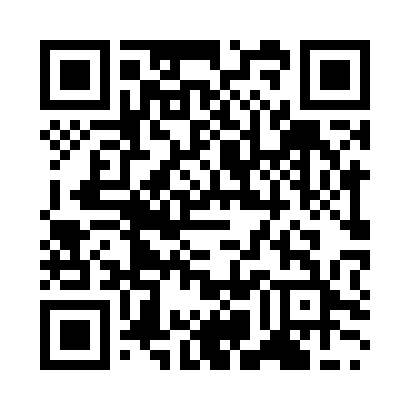 Prayer times for Hitachiōmiya, JapanMon 1 Apr 2024 - Tue 30 Apr 2024High Latitude Method: NonePrayer Calculation Method: Muslim World LeagueAsar Calculation Method: ShafiPrayer times provided by https://www.salahtimes.comDateDayFajrSunriseDhuhrAsrMaghribIsha1Mon3:565:2411:423:166:017:232Tue3:555:2311:423:166:017:243Wed3:535:2211:423:176:027:254Thu3:525:2011:413:176:037:265Fri3:505:1911:413:176:047:276Sat3:485:1711:413:176:057:297Sun3:475:1611:403:186:067:308Mon3:455:1411:403:186:077:319Tue3:435:1311:403:186:077:3210Wed3:425:1211:403:186:087:3311Thu3:405:1011:393:186:097:3412Fri3:385:0911:393:196:107:3513Sat3:375:0711:393:196:117:3614Sun3:355:0611:393:196:127:3715Mon3:345:0511:383:196:137:3816Tue3:325:0311:383:196:137:3917Wed3:305:0211:383:196:147:4118Thu3:295:0111:383:206:157:4219Fri3:274:5911:373:206:167:4320Sat3:254:5811:373:206:177:4421Sun3:244:5711:373:206:187:4522Mon3:224:5611:373:206:197:4623Tue3:214:5411:373:206:207:4824Wed3:194:5311:363:216:207:4925Thu3:184:5211:363:216:217:5026Fri3:164:5111:363:216:227:5127Sat3:144:4911:363:216:237:5228Sun3:134:4811:363:216:247:5329Mon3:114:4711:363:216:257:5530Tue3:104:4611:363:216:267:56